Fitting Functions to Data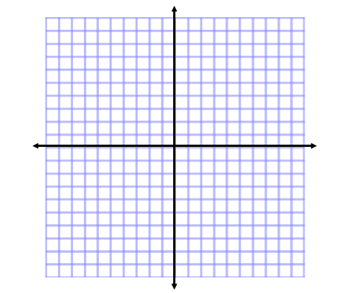 Students can: Target #8: Fit a function to data and use functions to solve problems in context of the data WARM-UP:1.Evaluate the function                        2. Is the data linear?	  Why?	3. for t=3.                 Determine if the following tables represent linear, exponential, or quadratic functions.  Explain your reasoning.1. 	2. 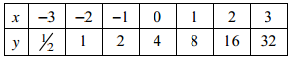 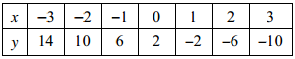 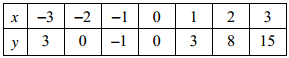 3. 4. A skydiver pulls his chute at 2000 feet above ground.  The following table shows his elevation and time as he is falling.	Is the situation a linear, exponential, or quadratic function?	Choose the function that best models the situation.What would be the height of the skydiver after 2.5 minutes?5. Tim Tebow throws a football for a touchdown.  The following table shows the height and time for the throw.	Is the situation linear, exponential, or quadratic function?	Choose the function that best models the situation.When would the ball be at a height of 15 ft?WORKSHOP:Determine if the following tables represent linear, exponential, or quadratic functions.  Explain your reasoning.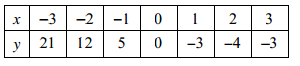 1. 	2. 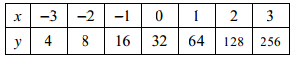 3. 	4. 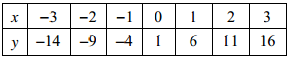 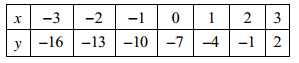 5. 	6. 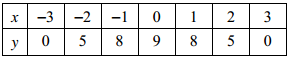 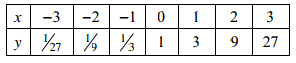 7. A math student throws his math book off of a tall building towards a pool below.  The following table shows the height and time of the fall.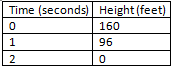 Is the situation a linear, exponential, or quadratic function?					Choose the function that best models the situation.How long would it take for the book to fall 100 feet?8. A helicopter lifts off the ground from a helipad on top of a skyscraper.  The following table shows its height along with the time.Is the situation a linear, exponential, or quadratic function?	Choose the function that best models the situation.What would be the height of the helicopter after 7 seconds?x03912y53-1-3Time (minutes)Height (feet)020001150021000350040Time (seconds)Height (feet)0612023032046Time (seconds)Height (feet)08001840288039204960